Retour vers le futur (19 ou 28 mai 2015)Enquête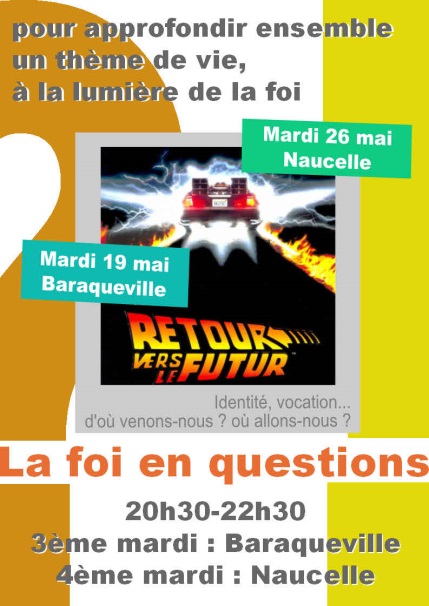 (1) Si vous pouviez remonter le temps, qu’est-ce que vous changeriez dans l’histoire en général, et dans votre histoire en particulier ?Recherche(2) Si la vieillesse semble un retour vers l’enfance et la mort un retour vers le néant, quel sens cela a-t-il de se tourner vers l’avenir ?(3) Les rites religieux et en particulier les sacrements renvoient au passé. Quel sens peuvent-ils avoir aujourd’hui où l’on valorise l’instant présent et l’avenir ?(4) Comment comprenons-nous ces extraits bibliques ?1ère lettre de Saint Paul aux Corinthiens (1Co 15,3s)Avant tout, je vous ai transmis ceci, que j’ai moi-même reçu : le Christ est mort pour nos péchés conformément aux Écritures, et il fut mis au tombeau ; il est ressuscité le troisième jour conformément aux Écritures, il est apparu à Pierre, puis aux Douze ; ensuite il est apparu à plus de cinq cents frères à la fois – la plupart sont encore vivants, et quelques-uns sont endormis dans la mort –, ensuite il est apparu à Jacques, puis à tous les Apôtres. Et en tout dernier lieu, il est même apparu à l’avorton que je suis. Car moi, je suis le plus petit des Apôtres, je ne suis pas digne d’être appelé Apôtre, puisque j’ai persécuté l’Église de Dieu. Mais ce que je suis, je le suis par la grâce de Dieu, et sa grâce, venant en moi, n’a pas été stérile. 1ère lettre de Saint Paul aux Corinthiens (1Co 11,23s)J’ai moi-même reçu ce qui vient du Seigneur, et je vous l’ai transmis : la nuit où il était livré, le Seigneur Jésus prit du pain, puis, ayant rendu grâce, il le rompit, et dit : « Ceci est mon corps, qui est pour vous. Faites cela en mémoire de moi. » Après le repas, il fit de même avec la coupe, en disant : « Cette coupe est la nouvelle Alliance en mon sang. Chaque fois que vous en boirez, faites cela en mémoire de moi. » Ainsi donc, chaque fois que vous mangez ce pain et que vous buvez cette coupe, vous proclamez la mort du Seigneur, jusqu’à ce qu’il vienne.1ère lettre de Saint Paul aux Corinthiens (1Co 15,12s)Nous proclamons que le Christ est ressuscité d’entre les morts ; alors, comment certains d’entre vous peuvent-ils affirmer qu’il n’y a pas de résurrection des morts ? S’il n’y a pas de résurrection des morts, le Christ non plus n’est pas ressuscité. Et si le Christ n’est pas ressuscité, notre proclamation est sans contenu, votre foi aussi est sans contenu ; et nous faisons figure de faux témoins de Dieu, pour avoir affirmé, en témoignant au sujet de Dieu, qu’il a ressuscité le Christ, alors qu’il ne l’a pas ressuscité si vraiment les morts ne ressuscitent pas. Car si les morts ne ressuscitent pas, le Christ non plus n’est pas ressuscité. Et si le Christ n’est pas ressuscité, votre foi est sans valeur, vous êtes encore sous l’emprise de vos péchés ; et donc, ceux qui se sont endormis dans le Christ sont perdus. Si nous avons mis notre espoir dans le Christ pour cette vie seulement, nous sommes les plus à plaindre de tous les hommes. Mais non ! Le Christ est ressuscité d’entre les morts, lui, premier ressuscité parmi ceux qui se sont endormis.Evangile de Jésus-Christ selon saint Luc (Lc 16,19s)Jésus disait à ses disciples cette parabole : « Il y avait un homme riche, vêtu de pourpre et de lin fin, qui faisait chaque jour des festins somptueux. Devant son portail gisait un pauvre nommé Lazare, qui était couvert d’ulcères. Il aurait bien voulu se rassasier de ce qui tombait de la table du riche ; mais les chiens, eux, venaient lécher ses ulcères. Or le pauvre mourut, et les anges l’emportèrent auprès d’Abraham. Le riche mourut aussi, et on l’enterra. Au séjour des morts, il était en proie à la torture ; levant les yeux, il vit Abraham de loin et Lazare tout près de lui. Alors il cria : “Père Abraham, prends pitié de moi et envoie Lazare tremper le bout de son doigt dans l’eau pour me rafraîchir la langue, car je souffre terriblement dans cette fournaise. – Mon enfant, répondit Abraham, rappelle-toi : tu as reçu le bonheur pendant ta vie, et Lazare, le malheur pendant la sienne. Maintenant, lui, il trouve ici la consolation, et toi, la souffrance. Et en plus de tout cela, un grand abîme a été établi entre vous et nous, pour que ceux qui voudraient passer vers vous ne le puissent pas, et que, de là-bas non plus, on ne traverse pas vers nous.” Le riche répliqua : “Eh bien ! père, je te prie d’envoyer Lazare dans la maison de mon père. En effet, j’ai cinq frères : qu’il leur porte son témoignage, de peur qu’eux aussi ne viennent dans ce lieu de torture !” Abraham lui dit : “Ils ont Moïse et les Prophètes : qu’ils les écoutent ! – Non, père Abraham, dit-il, mais si quelqu’un de chez les morts vient les trouver, ils se convertiront.” Abraham répondit : “S’ils n’écoutent pas Moïse ni les Prophètes, quelqu’un pourra bien ressusciter d’entre les morts : ils ne seront pas convaincus.” »